Договор о патентной кооперации (РСТ)Комитет по техническому сотрудничествуТридцатая сессияЖенева, 8 – 12 мая 2017 г.ПРОДЛЕНИЕ НАЗНАЧЕНИЯ Израильского патентного ведомства В КАЧЕСТВЕ МЕЖДУНАРОДНОГО ПОИСКОВОГО ОРГАНА И ОРГАНА МЕЖДУНАРОДНОЙ ПРЕДВАРИТЕЛЬНОЙ ЭКСПЕРТИЗЫ В РАМКАХ РСТДокумент подготовлен Международным бюро1.	Все действующие международные органы были назначены Ассамблеей на срок, заканчивающийся 31 декабря 2017 г.  Как следствие, в 2017 г. Ассамблея должна будет принять решение о продлении назначения каждого из действующих международных органов, который пожелает получить продление срока своего назначения, и для этого предварительно запросить мнение Комитета (см. статьи PCT 16(3)(e) и 32(3)).  Информация о данной процедуре и роли Комитета приводится в документе PCT/CTC/30/INF/1. 2.	Израильское патентное ведомство подало заявление о продлении своего назначения в качестве Международного поискового органа и Органа международной предварительной экспертизы в рамках PCT 5 марта 2017 г.  Данное заявление воспроизводится в приложении к настоящему документу. 3.	Комитету предлагается высказать свое мнение по данному вопросу.[Приложение следует]ЗАЯВЛЕНИЕ ИЗРАИЛЬСКОГО ПАТЕНТНОГО ВЕДОМСТВА О ПРОДЛЕНИИ ЕГО НАЗНАЧЕНИЯ В КАЧЕСТВЕ МЕЖДУНАРОДНОГО ПОИСКОВОГО ОРГАНА И ОРГАНА МЕЖДУНАРОДНОЙ ПРЕДВАРИТЕЛЬНОЙ ЭКСПЕРТИЗЫ В РАМКАХ PCT1.  ОБЩИЕ СВЕДЕНИЯИзраильское патентное ведомство (ILPO) намерено направить сорок девятой сессии Ассамблеи Международного союза патентной кооперации заявление о продлении его существующего назначения в качестве Международного поискового органа и Органа международной предварительной экспертизы в рамках PCT (далее –  «Международный орган») и предлагает Комитету направить Ассамблее РСТ положительную рекомендацию в этом отношении. ILPO направило проект этого документа Международному бюро для оценки и замечаний, которые были с благодарностью приняты во внимание. 1.1.  Израильское патентное ведомство (ILPO)1.1.1.	ILPO в качестве Международного органаПо состоянию на 1 июня 2012 г., после его назначения в октябре 2009 г., ILPO выполняло все функции Международного поискового органа и Органа международной предварительной экспертизы (МПО/ОМПЭ).  Хотя израильские заявители, подающие заявки в рамках PCT, вправе указывать в качестве своего МПО/ОМПЭ как ILPO, так и ВПТЗ США или ЕПВ, с самого начала ILPO функционирования в качестве Международного органа наблюдается постоянный рост числа заявок, подаваемых в рамках PCT, в которых в качестве МПО/ОМПЭ указывается ILPO.  За весь период выполнения этих задач ILPO подготовило международные отчеты (отчеты о международном поиске (ОМП), заключения международной предварительной экспертизы о патентоспособности (МПЗП) и письменные сообщения согласно главе I и главе II PCT) по более чем 4 500 международным заявкам.  Услуги ILPO в качестве МПО/ОМПЭ первоначально оказывались только израильским заявителям, а позднее также заявителям из США и Грузии.  В условиях постоянного роста числа заявок, в которых ILPO указывается в качестве МПО/ОМПЭ, ILPO удается, тем не менее, готовить отчеты и заключения международной фазы в сроки, установленные PCT.  Высокие показатели удовлетворенности заявителей, подающих заявки в рамках PCT, согласно опросам заявителей, а также высокий уровень повторного цитирования ссылок МПО/IL при переходе на национальную фазу свидетельствуют о высоком качестве услуг, оказываемых ILPO в качестве МПО/ОМПЭ.Тенденция к росту доли международных заявок, в которых ILPO указывается в качестве МПО/ОМПЭ, сопровождается соответствующим ростом числа заявок, подаваемых в ILPO в рамках PCT в качестве получающего ведомства (ПВ/IL) (это число выросло с 967 заявок в 2012 г. до 1429 заявок в 2016 г.).   В этой связи стоит упомянуть, что в 2013-2015 гг. ПВ/IL, являющееся подразделением Департамента PCT ILPO, заняло первое место в мире по показателю оперативности обработки заявок, подаваемых по процедуре PCT. Высокое качество услуг ПВ/IL обусловлено большим опытом, который оно накопило за весь период (с 1 июня 1996 г.), в течение которого Израиль являлся договаривающимся государством PCT.  Услуги ILPO в качестве МПО/ОМПЭ оказываются Департаментом PCT, отвечающим за экспертизу международных заявок по формальным признакам, и Патентным департаментом, отвечающим за экспертизу международных и национальных заявок по существу.  Высокие стандарты качества, которые установлены PCT и которых ожидают пользователи услуг ILPO, обеспечиваются благодаря применению современной и эффективной автоматизированной информационной системы и системы управления качеством (СУК), отвечающих международным стандартам.1.1.2.	ILPO в качестве национального ведомстваILPO оказывает услуги в области промышленной и интеллектуальной собственности начиная с 1921 г., со времени британского мандата.  В 1948 г. ILPO получило статус государственного органа при Министерстве юстиции Израиля и с тех пор постепенно развилось до своей нынешней роли и положения как регулирующего органа и провайдера услуг, отвечающего за экспертизу, регистрацию и выдачу свидетельств о регистрации патентов, промышленных образцов, товарных знаков и наименований мест происхождения.Начиная с 2006 г. ILPO функционирует как орган исполнительной власти. Эта модель обеспечивает ведомству бόльшую управленческую, кадровую и функциональную гибкость.ILPO имеет следующие подразделения: Патентный департамент (отвечающий за экспертизу национальных заявок и заявок, подаваемых по процедуре PCT, по существу), с соответствующими вспомогательными подразделениями, Департамент товарных знаков и наименований мест происхождения, Департамент промышленных образцов и Департамент PCT.  Правовое сопровождение всей работы ILPO обеспечивается Правовым департаментом.  В настоящее время ILPO имеет 200 сотрудников.Все перечисленные подразделения специализируются на своих конкретных областях и координируют свою деятельность, используют безбумажные технологии и соблюдают в своей работе требования стандарта ISO 9001. ILPO стремится оперативно оказывать современные, высококачественные услуги, ориентированные на запросы пользователей.  ILPO стремится соблюдать в своей работе следующие требования:	Сохранение максимальной транспарентности ее процедур, операций и задач для ее партнеров;	Постоянное повышение уровня услуг, оказываемых пользователям, расширение коммуникации с населением в целом и всеми его партнерами подаваемых в рамках процедур PCT; и	Формирование более эффективной платформы сотрудничества в области ИС, расширение использования возможностей ИС на национальном и международном уровне и информированности публики об этих возможностях. 1.2	Система интеллектуальной собственности ИзраилЯ1.2.1.	Нормативная база ИСИзраиль имеет эффективно функционирующую систему интеллектуальной собственности, которая постоянно эволюционирует, адаптируясь к изменениям внешних условий. Судебная система Израиля – это универсальная правовая система, основанная на принципе состязательности сторон.  Иски о нарушениях прав ИС подаются в окружные суды Израиля.  Вопрос о действительности регистрации может быть поставлен ответчиком и рассмотрен судом, который, в свою очередь, может направить вопрос на рассмотрение Уполномоченного по патентам, образцам и товарным знакам.  Апелляции против решений окружных судов могут подаваться в Верховный суд.Помимо процедур экспертизы и регистрации, осуществляемых ILPO, соответствующие законы и указы наделяют Уполномоченного по патентам, образцам и товарным знакам судебными полномочиями, дополняющими процедуры административной экспертизы.  Дорегистрационные возражения против регистрации патентов и товарных знаков и требования об аннулировании патентов, образцов и товарных знаков рассматриваются ILPO.  Уполномоченный по патентам, образцам и товарным знакам также является председателем комиссий по рассмотрению апелляций одной из сторон против решений экспертов.  Решения Уполномоченного могут обжаловаться в окружном суде.Израиль также имеет хорошо организованную систему правоприменения в области авторского права.  Закон об авторском праве 2007 г. предусматривает уголовную ответственность за различные нарушения закона, связанные с преднамеренным нарушением авторского права в коммерческом контексте.1.2.2.	Израиль как Договаривающаяся сторона международных договоров по вопросам ИССтремясь расширять и совершенствовать услуги, оказываемые ILPO пользователям прав ИС и быть активным партнером других участников международного сообщества в развитии системы интеллектуальной собственности, Израиль присоединился к различным международным договорам в области ИС, таким как Парижская конвенция, PCT, Страсбургское соглашение о Международной патентной классификации, Соглашение по торговым аспектам прав интеллектуальной собственности (Соглашение ТРИПС) Всемирной торговой организации (ВТО), Будапештский договор о международном признании депонирования микроорганизмов для целей патентной процедуры, Мадридское соглашение, Мадридский протокол и Лиссабонское соглашение об охране наименований мест происхождения.  В будущем году Израиль намерен присоединиться к Гаагскому соглашению о международной регистрации промышленных образцов. 1.3	Израиль как инновационная площадка1.3.1.	Особенности экономики Израиля, имеющие значение для развития ИСИзраиль обладает инновационной экономикой и является одним из мировых лидеров в развитии высокотехнологичных отраслей и биотехнологии.  Израиль – развитая страна и член ОЭСР. В 2015 г. стана занимала 34-е место в мире по объему экономики, измеряемому объемом ее номинального валового внутреннего продукта. Израиль занимал 24-е место в Глобальном индексе конкурентоспособности, публикуемом Мировым экономическим форумом, в 2016-2017 гг., 18-е место из 188 стран мира по рассчитываемому ООН индексу развития человеческого потенциала, что соответствует категории «очень высокоразвитых стран», в 2015 г.; и 21-е место в мире по уровню конкурентоспособности экономики согласно Всемирному рейтингу конкурентоспособности IMD в 2016 г. ВВП на душу населения и оценка национальных затрат на НИОКР (как % ВВП):Валовой внутренний продукт (ВВП) Израиля составлял в 2015 г. 299,4 млрд долл. США. По стоимости ВВП экономика Израиля составляет 0,48% мировой экономики. Последний раз показатель ВВП Израиля на душу населения рассчитывался в 2015 г. и составил 36 575,9 долл. США, а расходы Израиля на научные исследования и разработки (как доля ВВП), согласно последней оценке Всемирного банка за 2014 г., составила 4,11%. 1.3.2.	Инновационная деятельность в ИзраилеИнтеллектуальная собственность, инновации и творческая деятельность – это главные движущие силы развития глобальной экономики знаний XXI века и важные факторы стимулирования экономического роста во всем мире.  Израиль находится в авангарде технологического развития и прогресса и уделяет этим вопросам очень большое внимание. Страна гордится тем, что ей удается удерживать эти позиции уже на протяжении многих лет.  Благодаря этому Израиль обладает огромным потенциалом роста инноваций и развития научных исследований и опытно-конструкторских разработок (НИОКР), о чем ясно говорят соответствующие данные Глобального инновационного индекса (GII), а также Индекса инновационности агентства Bloomberg.  Согласно Индексу инновационности агентства Bloomberg, Израиль занимал 10-е место в мире по уровню инновационности экономики, занимая первое место в мире по числу ученых на душу населения, второе – по отношению расходов на НИОКР к сумме ВВП, третье – по доле специалистов в области высоких технологий в общем числе занятых и четвертое – по качеству образования.1.3.3.	Развитие научных исследований в университетах Израиля: Израиль имеет 9 университетов и порядка 60 колледжей и высших политехнических школ, дающих высшее образование.  Университеты Израиля входили в число 100 ведущих университетов мира по уровню исследований в области математики (Еврейский университет в Иерусалиме, Тель-Авивский университет (TAU) и Израильский политехнический университет Технион), физики (TAU, Еврейский университет и Научно-исследовательский институт им. Вейцмана), химии (Технион и Научно-исследовательский институт им. Вейцмана), вычислительной техники (Научно-исследовательский институт им. Вейцмана, Технион, Еврейский университет, TAU и Университет Бар Илан) и экономических наук (Еврейский университет и TAU). За период c 2002 г. израильские ученые получили шесть нобелевских премий.  Израиль часто указывается в числе стран мира с наивысшим показателем научных публикаций на душу населения.  Начиная с 2000 г. Израиль занимает первое место в мире по числу научных работ в области исследований стволовых клеток на душу населения. Научные и академические учреждения страны создали 16 компаний по передаче технологии, которые аффилированы с самыми известными университетами, научно-исследовательскими учреждениями и медицинскими центрами Израиля.  Разработанные этими организациями модели передаче технологии получили всеобщее признание в мире.  Эти компании занимают ведущие места в Израиле по числу патентных заявок, подаваемых в рамках PCT. 1.3.4.	Развитие высоких технологий в ИзраилеПрочная образовательная база и проводимые государством масштабные национальные программы, такие как Программа создания технологических инкубаторов для трансформации инновационных технических идей в жизнеспособные компаний-стартапы, позволили создать по всей стране регионы высокой концентрации высокотехнологичных отраслей с эффективной инфраструктурой венчурных инвестиций.  Ведущий высокотехнологичный регион страны, получивший название «Израильской Кремниевой долины», считается вторым по значению в мире после калифорнийской Кремниевой долины.В 2016 г. сектор высоких технологий Израиля добился «выходов» (продаж активов) в сумме 10 млрд. долл. США, а общий объем привлечения венчурного капитала достиг 1,4 млрд. долл. США.  Большинство статей экспорта обрабатывающей промышленности Израиля представлено продуктами высоких технологий.1.3.5.	Географическое расположениеИзраиль (официальное наименование: «государство Израиль») расположен на стыке трех континентов, Европы, Азии и Африки, и является одной из только двух стран мира, имеющих выход как к Средиземному морю, так и к Индийскому океану (через Красное море).  Хотя общая площадь территории Израиля составляет только 22 072 кв. км, на ней представлено большое разнообразие географических поясов.  На территории небольшой страны представлены самые разные климатические зоны:  этот размах создает условия для богатого и разнообразного сельского хозяйства, а также для широкого разнообразия местной флоры и фауны.  В Израиле растет примерно 2 380 различных видов растений, включая примерно 160 сортов-эндемиков, которые встречаются только в этой стране.1.3.6.	НаселениеНа конец декабря 2016 г. население страны, по данным Центрального статистического бюро Израиля, составляло 8 630 800 человек.В Израиле два официальных языка: иврит и арабский язык.  Кроме того, более 80% населения Израиля хорошо говорит на английском языке – самом распространенном языке бизнеса.  Многие жители страны также свободно говорят на русском, французском, испанском, амхарском и других языках.Израиль – парламентская республика.  Граждане Израиля голосуют за избранную ими партию на национальных выборах, по итогам которых выбирается суверенный орган власти страны – парламент Израиля (кнессет).2.  ОСНОВНЫЕ КРИТЕРИИ:  минимум требований ДЛЯ НАЗНАЧЕНИЯ2.1 Возможности для проведения поиска и экспертизыПравила 36.1(i) и 63.1(i):  Национальное ведомство или межправительственная организация должна иметь, по крайней мере, 100 сотрудников, занятых полную рабочую неделю и обладающих достаточной технической квалификацией для проведения экспертизы.Правила 36.1(iii) и 63.1(iii):  это ведомство или организация должна иметь штат, который способен проводить поиск и экспертизу в необходимых областях техники и который обладает достаточными языковыми знаниями для понимания, по крайней мере, тех языков, на которых написан или на которые переведен минимум документации, упомянутый в правиле 34.2.1.1.  Объем поиска и экспертизыILPO, в своем качестве МПО/ОМПЭ, проводит в максимально возможной степени поиск и экспертизу по всем областям техники, области, в которых ILPO не обязано вести поиск и экспертизу согласно правилам 39 и 67.1 Инструкции к PCT, таким как, например, методы лечения людей или методы ведения бизнеса.После внедрения Европейским патентным ведомством сервиса PCT Direct в ноябре 2014 г. и стремясь повысить эффективность и качество экспертизы заявок, подаваемых по процедуре PCT, ILPO внедрило в апреле 2015 г. аналогичный сервис.В качестве национального ведомства ILPO проводит ускоренную экспертизу в случаях, предусмотренных положениями раздела 19a Закона о патентах Израиля.  Один из таких случаев – это рассмотрение заявок по системе ускоренного патентного делопроизводства (двустороннее PPH, GPPH или PCT-PPH).  Для заявок, для которых допускается ускоренный порядок экспертизы, национальный отчет о поиске, отчет о поисковой стратегии и решение ведомства готовятся и утверждаются в течение 3 месяцев с даты ответа заявителя на требование о предоставлении информации об уровне техники, согласно положениям раздела 18 Закона о патентах Израиля. 2.1.2.  КадрыМинимальные квалификационные требования, установленные для соискателей должности патентного эксперта, включают наличие диплома уровня бакалавра в области техники или медицины и уверенное знание иврита и английского языка.  Знание третьего языка дает соискателю преимущество при отборе.Каждый эксперт, проводящий экспертизу по существу национальной заявки или заявки, подаваемой по процедуре PCT, обязан выполнить классификацию ее предмета, провести патентный поиск и регистрацию данных поиска в виде отчета о поисковой стратегии и подготовить заключение об экспертизе (решение ведомства в отношении национальной заявки или письменное сообщение в отношении заявки, подаваемой по процедуре PCT), в котором отражаются все возражения, возникающие по поводу заявки на основании национального законодательства или норм PCT. Для каждого эксперта, в зависимости от стажа его или ее работы, заранее определяется плановый ежегодный показатель эффективности работы (число патентных заявок, которые должны быть им рассмотрены).  Кроме того, объем работы, выполненной в течение каждого квартала, учитывается при расчете оплаты его труда.В проведении экспертизы по существу заявки, подаваемой по процедуре PCT, участвуют следующие эксперты:–	эксперт, проводящий экспертизу по существу, который отвечает за проведение поиска и экспертизы по существу в описанном выше порядке;–	в качестве варианта – эксперт, работающий совместно с экспертом, проводящим экспертизу по существу, особенно в случаях, когда заявка касается ряда областей техники; и–	руководитель группы, который контролирует качество подготовки международных отчетов МПО/IL (ОМП, письменные сообщения, просьбы об уплате дополнительных пошлин) а также ОМПЭ/IL (МПОП согласно главе II, просьбы об уплате дополнительных пошлин).В конце 2016 г. в Патентном департаменте ILPO работало 116 патентных экспертов, занятых полную рабочую неделю и выполняющих экспертизу по существу. Согласно плану работы департамента на двухлетний период 2017-2018 гг., в настоящее время осуществляется прием на работу еще 20 экспертов, которые приступят к выполнению своих обязанностей к концу 2018 г.  Патентные эксперты имеют статус служащих государства Израиль (то есть гражданских служащих); они заняты на базе полной рабочей недели и занимаются исключительно вопросами патентного поиска и экспертизы. Эксперты имеют высшее образование по естественнонаучным, техническим, гуманитарным и ветеринарным специальностям.  Примерно 30% патентных экспертов имеют стаж работы в своей соответствующей области техники, превышающий 10 лет.  Большинство экспертов имеют дипломы магистров, примерно 24% имеют ученые степени.  Ведомство активно поощряет участие экспертов в семинарах и курсах по их соответствующим областям техники для поддержания и развития их профессиональных знаний и навыков.  Кроме того, значительная часть экспертов до прихода на работу в ILPO работала в промышленности, что еще более повышает их профессиональную квалификацию и компетенцию в качестве патентных экспертов в соответствующих областях техники.Приводимая ниже таблица показывает распределение патентных экспертов по областям техники, которые поручены им в настоящее время. Количество сотрудников, обладающих квалификацией для проведения поиска и экспертизы: В 2015 г. в Патентном департаменте произошли значительные структурные изменения, связанные с завершением процесса комплектования управленческих кадров среднего звена (руководителей групп), начатого в 2013 г.  Перед руководителями групп были поставлены новые профессиональные и управленческие задачи, включая прямую ответственность за качество поиска и экспертизы. С учетом конкретных требований и ограничений, предусмотренных национальным законодательством, применяемая в Израиле практика поиска и экспертизы по существу, проводимых в отношении национальных патентных заявок, близко совпадает с требованиями Руководства РСТ по международному поиску и международной предварительной экспертизе в отношении рассмотрения международных заявок. Поскольку Патентный департамент отвечает за проведение экспертизы по существу в отношении как национальных заявок, так и заявок, подаваемых по процедуре PCT, работа с национальными заявками, касающимися тех же изобретений, что и заявки, поданные по процедуре РСТ, обычно поручается тому же эксперту.  Такой порядок призван способствовать повышению эффективности экспертизы по существу и унификации практики проведения экспертизы, применяемой ILPO, с практикой системы PCT и других ведомств. Административные задачи ILPO в качестве Органа международного поиска и международной предварительной экспертизы выполняются сотрудниками Департамента PCT.  Эти задачи включают рассмотрение всех международных заявок, в отношении которых ILPO выступает в качестве МПО, рассмотрение ходатайств о проведении международной предварительной экспертизы, направление уведомлений и отчетов, контроль своевременности и сроков подготовки отчетов о поиске и экспертных заключений PCT при помощи систем, позволяющих отслеживать статус заявки и этапы ее прохождения, а также иные административные функции. Департамент PCT укомплектован штатом высококвалифицированных и опытных административных сотрудников с большим опытом выполнения требований РСТ, включающим директора департамента, одного секретаря и 8 экспертов, отвечающих за проведение формальной экспертизы PCT и выполнение ведомством функций PCT в качестве получающего ведомства, в качестве МПО/ОМПЭ и в качестве указанного/выбранного ведомства.  Все эксперты, проводящие формальную экспертизу, имеют дипломы о высшем образовании не ниже уровня бакалавра, а большинство также имеют дипломы магистров по естественнонаучным и техническим специальностям. В 2014 г. в ведомстве был назначен специалист по вопросам внутреннего контроля качества, который возглавил работу по внедрению и непрерывному совершенствованию системы управления качеством (СУК) ILPO согласно требованиям стандарта ISO 9001:2015.В 2013 г. в ведомстве был назначен специалист по работе со служебной информацией и базами данных для обеспечения работы с поисковыми базами данных, имеющимися в ILPO.  В его задачи входит непрерывное обучение патентных экспертов, обновление систем, обеспечение использования новых возможностей и организация учебы, проводимой провайдерами баз данных, техническое сопровождение систем и устранение неисправностей.2.1.3.  Материальные ресурсы 2.1.3.1.  Автоматизированная система обработки национальных патентных заявокILPO использует полностью безбумажную платформу обработки национальных заявок и открытый вебсайт для электронной подачи национальных патентных заявок и защищённого закрытого доступа к электронной корреспонденции и онлайновым платежам, поиска и просмотра патентной документации, входящей в досье опубликованных заявок и информации общего характера. Усовершенствованная внутренняя система патентной информации (PARSIL) имеет широкий набор средств настройки и контроля и механизмы, облегчающие рассмотрение и сопровождение патентных заявок и патентов. Помимо МПК, ILPO внедрило систему СПК как элемент своей национальной системы классификации и начала классифицировать с ее помощью национальные заявки, поданные в Израиле начиная с сентября 2016 г.  Внутренняя автоматизированная система обработки национальных заявок поддерживает использование как МПК, так и СПК.ILPO направляет информацию по национальным патентам в ВОИС и ЕПВ, и она публикуется в Patentscope и Espacenet.  Кроме того, ILPO направляет данные по национальным патентам в систему WIPO CASE и в ряд национальных патентных ведомств, запросивших такую информацию.2.1.3.2.  Автоматизированная система обработки международных патентных заявокILPO разработало современную и эффективную систему автоматизации процедур PCT, получившую название PCT-SAPIA (система обработки международных заявок) для создания безбумажного режима обработки международных патентных заявок на этапах ПВ, МПО и ОМПЭ. В новой системе реализовано большое число автоматизированных проверок и подтверждений правильности операций (включая уплату пошлин) и полный комплект автоматизированного, онлайнового защищённого обмена сообщениями с заявителями и Международным бюро (МБ) ВОИС в режиме электронного обмена данными.Система имеет контрольный перечень задач для экспертов, отвечающих за выполнение экспертизы по существу и формальной экспертизы, специалистов по контролю качества и координатора платежей со встроенными уведомлениями, напоминающими сотрудникам о наступлении контрольных сроков.Реализована автоматизированная информационная система на базе технологии бизнес-аналитики (BI) для отслеживания и контроля своевременности прохождения различных этапов обработки международной заявки.Руководство ILPO имеет доступ к статистическим инструментам для учета рабочей нагрузки каждого эксперта и подразделения, и контроля колебаний спроса на услуги и рабочей нагрузки в транспарентном режиме.В рамках усилий ILPO по совершенствованию своего сервиса и поддержанию высокого уровня удовлетворенности пользователей 1 июля 2012 г. была запущена система электронной подачи заявок в рамках PCT, позволяющая заявителям подавать международные заявки в электронном формате и платить соответствующие пошлины в онлайновом режиме.В июле 2016 г. был выполнен апгрейд системы электронной подачи заявок PCT, обеспечивающий возможность защищённого доступа заявителя/поверенного из защищённого аккаунта (с использованием смарт-карты) ко всем соответствующим документам, относящимся к заявке (на этапах ПВ, МПО и ОМПЭ) и подавать документы в электронном формате в период после подачи заявки.ILPO активно сотрудничает в реализации программ автоматизации операций с ВОИС и ведущими ведомствами интеллектуальной собственности мира.  Инициативы в области автоматизации, реализованные совместно с ВОИС, включали, помимо уже упомянутой системы WIPO CASE, системы PCT-EDI и eSearchCopy. С 20 июля 2016 г. ILPO, в качестве получающего ведомства (ПВ/IL), начало принимать и обрабатывать заявки, подаваемые по процедуре PCT с применением системы ePCT-Filing (дополнительно к программному обеспечению PCT-SAFE).  ILPO считает, что такое сотрудничество между ВОИС и ILPO свидетельствует о доверии ВОИС к качеству информационной системы ILPO.Чтобы предоставить публике возможность отслеживать соблюдение количественного ограничения, установленного для заявителей из США, указывающих ILPO в качестве МПО, и не допустить возврата заявок, поданных с превышением этого ограничения, ILPO разработало инструмент, показывающий текущее число заявок, поданных по процедуре PCT заявителями из США и принятых МПО/IL для целей выполнения патентного поиска.  Использование такого инструмента обеспечит преимущества как для заявителей США, так и для получающих ведомств (ПВ/US и ПВ/МБ).  Он позволяет мгновенно получать доступ к базам данных МПО/IL, обеспечивая соблюдение установленного ограничения (100 заявок в квартал), а также сотрудничество и координацию действий между географически удаленными получающими ведомствами.2.1.3.3.  Технология и системы, применяемые ILPOПатентные эксперты ILPO имеют в своем распоряжении рабочие станции с доступом к внутренним автоматизированным системам экспертизы национальных заявок (PARSIL) и международных заявок (PCT-SAPIA) и высокоскоростным интернет-соединением, обеспечивающим полную доступность сетей интранет и интернет.  Каждая рабочая станция оснащена двумя крупными компьютерными мониторами.  Всё это дает патентным экспертам необходимые возможности для выполнения функций поиска и экспертизы. Стремясь повысить эффективность и удобство работы, особенно для экспертов, живущих вне Иерусалима, был запущен проект удаленной работы экспертов в онлайновом режиме, в котором участвует примерно 25% экспертов. Данная программа стала первым официальным пилотным проектом такого рода среди государственных структур Израиля и доказал свою эффективность. Сеть интранет ILPO обеспечивает доступ сотрудников к текстам нормативно-правовых документов национального законодательства и PCT, циркулярам и уведомлениям Уполномоченного по патентам, образцам и товарным знакам, методическим рекомендациям по проведению экспертизы, ссылкам на базы данных и источники правовой, патентной и непатентной информации, служебным инструкциям, Руководству по вопросам обеспечения качества, материалам групповых совещаний (датам совещаний с кратким резюме обсуждений и выводами), учебным материалам и современным средствам редактирования (средствам оптического распознавания текста, средствам разделения и слияния документов, средствам расстановки страниц и преобразования файлов в формат PDF и из формата PDF в формат документов MS Office). Служба поддержки систем ILPO внедряет стандарт Information Technology Infrastructure Library (ITIL).  ILPO утвердило регламент аварийного восстановления систем и реализовало систему GeoCluster, которая обеспечивает защиту организации в ситуациях сбоев оборудования, отключений электропитания и природных катастроф.  Серверный центр ILPO обеспечивает очень высокий уровень защиты данных, применяя несколько сетевых экранов и строгую общегосударственную систему безопасности, которая обеспечивает защиту и безопасность по целому ряду аспектов. 2.1.4.  Программы обучения кадровВедомство ввело должность координатора обучения, который отвечает за организацию обучения экспертов.  Программы обучения кадров включают лекции, семинары и курсы по вопросам экспертизы национальных и международных заявок, выполнению поиска по базам данных, научным и правовым аспектам.  Меры последующего контроля, включая информацию об учебной работе и средства контроля присутствия обучающихся на учебных мероприятиях, применяются при помощи сети интранет ILPO.Система обучения кадров ILPO призвана обеспечивать быстрый набор и обучение такого количества новых экспертов, которое диктуется уровнем спроса на услуги ведомства.  Деятельность начинающих специалистов в области патентной экспертизы начинается с 24-месячной стажировки, проходящей под руководством более опытных патентных экспертов.  До начала стажировки все обучающиеся прослушивают внутренний базовый очный курс, позволяющий им получить основательное представление о различных юридических и практических аспектах обработки патентных заявок. В 2016 г. ведомство ввело реорганизованную программу обучения патентных экспертов-стажеров.  Программа включает 10-недельный инкубационный практикум, следующий за курсом очного обучения и охватывающий теоретические, практические и технические аспекты поиска и экспертизы патентных заявок.  В ходе прохождения инкубационной программы обучающиеся учатся проводить поиск и экспертизу с использованием заранее отобранных образцов документов и составлять заключения экспертизы национальных и международных заявок.  Разработаны формы для оценки успехов обучающихся, а также формы вопросников для оценки эффективности обучения. По завершении инкубационной программы стажеры продолжают обучение в рамках 24-месячной программы обучения, охватывающей теоретические и практические аспекты поиска и экспертизы, под руководством разных более опытных экспертов.Эксперт, получивший право работать самостоятельно, выполняет операции патентного поиска и рассмотрения заявок уже без строгого контроля, однако операции ускоренной экспертизы, экспертизы заявок, подаваемых по процедуре PCT, операции прямого приема документов (без какого-либо предварительного решения ведомства) или отказа в выдаче патента всегда требуют согласования с руководителем группы в порядке контроля качества.Все патентные эксперты информируются об изменениях в патентном законодательстве, практике и процедурах, о новых явлениях в области ИС и новостях технологии.  Также проводятся регулярные углубленные учебные мероприятия по работе с базами данных.  Каждый эксперт имеет право пройти три персональных курса обучения работе с поисковыми базами данных в год.Экспертам рекомендуется участвовать в семинарах и курсах, посвященных тем областям техники, в которых они специализируются, для актуализации и поддержания на высоком уровне их знаний и навыков.  В ILPO было организовано несколько специализированных курсов, включая курсы по дистанционной передаче данных, работе с техническими чертежами и основам фармацевтики, которые читались преподавателями ведущих израильских университетов, сотрудниками частных фирм и отдельными специалистами.ILPO регулярно организует посещения экспертами промышленных предприятий и академических учреждений Израиля.  В ходе этих посещений для экспертов устраиваются экскурсии и лекции, а также проводятся обсуждения с представителями предприятий и учреждений по научным и техническим аспектам различных областей современных технологий и аспектам, связанным с ИС.ILPO поощряет прохождение экспертами дальнейшего обучения в израильских университетах, позволяющего им повысить уровень своей профессиональной компетенции, особенно в области естественных наук и права. 2.1.5.  Доступ к минимуму документации для целей поиска и поисковые системы: Правила 36.1(ii) и 63.1(ii):  это ведомство или организация должна иметь в своем распоряжении или иметь доступ, по крайней мере, к минимуму документации, упомянутому в правиле 34 и подобранному соответствующим образом для целей поиска, на бумаге, в микроформах или на электронных носителях. ILPO стремится постоянно расширять спектр поисковых ресурсов, имеющихся в распоряжении экспертов, в том числе путем подписки на новые коммерческие базы данных или на дополнительные возможности поиска по таким базам.  Кроме того, ILPO приобрело лицензии на доступ к полнотекстовым базам непатентной литературы.В 2014 г. ведомство ввело в действие инфраструктуру связи, достаточную для подключения к системе WIPOCASE, служащей глобальной платформой обмена информацией между различными патентными ведомствами мира.  ILPO начала пользоваться услугами этой системы с конца 2014 г.  Следует отметить, что ILPO стало одним из первых ведомств мира, присоединившихся к данной системе не только в качестве клиента, но и в качестве ведомства, загружающего в нее свои материалы.Помимо национального патентного фонда, поиск по которому для целей обработки национальных заявок может производиться средствами собственной автоматизированной системы ведомства, экспертам, выполняющим патентный поиск по существу (а также на вебсайте ILPO) открыт доступ к пяти современным коммерческим поисковым базам данных:–	базе Thomson Innovation, обеспечивающей доступ к основным патентным фондам, Derwent World Patents Index (DWPI), Derwent Patent Citations Index (DPCI), переводным патентным фондам стран Азии и фондам научной литературы;–	базе STN (REGISTRY, CAPlus, MARPAT, BIOSIS, CABA, MEDLINE, EMBASE, FSTA, USGENE, DWPI, DCR, DGENE, INSPEC, COMPENDEX, ENCOMPLIT, TULSA, INPADOC, Patent Full Text, REAXYSFILE), обеспечивающей доступ к патентной и непатентной литературе, базе данных химических соединений, базе данных биологических последовательностей и средствам полнотекстового машинного перевода;–	базе EPOQUE Net, обеспечивающей доступ к патентной и непатентной литературе; –	базе Questel (FamPat), обеспечивающей доступ к основным патентным фондам и средствам полнотекстового машинного перевода; и–	базе PatBase, обеспечивающей доступ к основным патентным фондам и средствам полнотекстового машинного перевода.2.1.6.  Язык(и), на котором(ых) могут подаваться и обрабатываться национальные заявки: Иврит, арабский и английский2.1.7.  Другие языки, которыми владеет большое число экспертов: Все эксперты свободно владеют английским языком и ивритом. Некоторые эксперты также превосходно владеют немецким, французским, русским, украинским, амхарским, испанским, арабским, итальянским, румынским и португальским языками.  Значительное число экспертов в состоянии работать на английском языке и еще одном из иностранных языков. 2.1.8.  Средства, облегчающие проведение поиска или понимание документов, описывающих уровень техники, на других языках: Как упоминалось выше, коммерческие поисковые базы данных, к которым ILPO имеет доступ, обеспечивают полнотекстовый перевод.  Кроме того, эксперты пользуются бесплатными сервисами машинного перевода, имеющимися, например, в системах PatentScope, Espacenet, WIPO CASE и Global Dossier.  Средства перевода, имеющиеся в распоряжении патентных экспертов, позволяют им понимать и цитировать в своих ОМП публикации на других языках, кроме английского. 2.2 СИСТЕМА управления качествоМПравила 36.1(iv) и 63.1(iv):  это ведомство или организация должна иметь систему управления качеством и механизмы внутреннего контроля в соответствии с общими правилами международного поиска.Отчеты СУК ILPO публикуются на следующем вебсайте ВОИС:http://www.wipo.int/pct/en/quality/authorities.html2.2.1.  Обеспечение качестваОбеспечение качества имеет для ILPO принципиальное значение.  ILPO имеет систему управления качеством (СУК), сертифицированную по стандарту ISO 9001:2015. Сертификация охватывает все услуги, оказываемые ILPO, такие как обработка национальных патентных заявок, обработка международных заявок в соответствии с  процедурами, предусмотренными Договором о патентной кооперации (РСТ), а также обработка заявок на регистрацию промышленных образцов и товарных знаков.СУК  ILPO ежегодно аттестуется Управлением стандартов Израиля, которое организует независимые проверки в рамках поддержания сертификации ILPO по стандарту ISO:9001.Меры, реализованные ILPO по внедрению основных принципов обеспечения качества при рассмотрении национальных и международных заявок согласно требованиям стандарта ISO 9001, дали ILPO возможность полностью соответствовать требованиям в отношении принципов обеспечения качества, изложенных в Главе 21 Руководства РСТ по проведению международного поиска и международной предварительной экспертизы.В 2010 г. и в 2013 г. высокое качество услуг ведомства было отмечено премией Комиссии по гражданской службе, признавшей его образцовой организацией с точки зрения повышения эффективности работы и борьбы с проявлениями бюрократизма.Недавно ILPO вошло в группу немногих государственных ведомств-кандидатов на получение престижной Национальной премии качества.  Данная премия вручается премьер-министром Израиля в ходе официальной церемонии как признание высокого уровня системы управления качеством организации, отмеченной премией.  Включение ведомства в группу соискателей этой премии свидетельствует о превосходной работе, проведенной ILPO для достижения высокого уровня качества, отличающего его от других государственных ведомств.2.2.2.  Контроль качестваILPO применяет основные принципы контроля качества, охватывающие как экспертизу по существу, так и формальную экспертизу, проводимую при обработке национальных и международных патентных заявок, а также заявок на регистрацию промышленных образцов и товарных знаков. В области экспертизы международных заявок ILPO создала внутреннюю система контроля качества, охватывающую 100% международных отчетов МПО/IL (ОМП, письменные сообщения, предложения об уплате дополнительных пошлин) а также международных отчетов ОМПЭ/IL (МПОП согласно главе II, предложения об уплате дополнительных пошлин), включая полную проверку процедур, применяемых в ходе поиска и экспертизы в отношении соблюдения как существенных, так и формальных требований.Система контроля качества включает следующие этапы:1.	Автоматическую проверку качества средствами автоматизированной системы;2.	Самопроверку, осуществляемую экспертом на основе контрольного листа, позволяющего исключить типичные ошибки;3.	Проверку качества экспертизы по существу соответствующим руководителем группы;4.	Проверку качества по формальным признакам, выполняемую Департаментом PCT.2.2.3.  Отзывы пользователейВ рамках общих мероприятий ведомства по обеспечению качества и совершенствованию процедур в СУК применяется ряд методов сбора отзывов пользователей включая, в частности, комплексный ежегодный онлайновый анализ качества (касающийся всех услуг в области ИС, оказываемых ILPO), проводимый независимой компанией на основе анонимных отзывов пользователей, внутренний анализ качества, проводимый сотрудниками ILPO, совещания с представителями по вопросам ИС и прямые отзывы пользователей. 3.  планируемыЕ области деятельностиЯзык, на котором оказываются услуги:ILPO оказывает услуги своим клиентам на английском языке.Государство (государства) или получающее ведомство (получающие ведомства), для которых ведомство считает себя готовым выполнять задачи МО:–	Израиль–	Соединенные Штаты Америки–	ГрузияС октября 2014 г. ILPO выполняет задачи МПО/ОМПЭ в отношении международных патентных заявок, подаваемых во взаимодействии с ВПТЗ США.  В октябре 2015 г. ILPO расширило сервис, оказываемый заявителям в США, увеличив максимальное число заявок, в отношении которых ILPO выполняет задачи МПО/ОМПЭ, до 100 заявок в квартал, а также расширения перечня областей техники, в отношении которых ILPO готово проводить поиск и экспертизу, включая методы ведения бизнеса.  В сентябре 2014 г. было подписано еще одно соглашение: с Национальным центром интеллектуальной собственности Грузии «Сакпатенти». В настоящее время ILPO в состоянии выполнять задачи Международного органа в отношении международных заявок, поступающих в получающие ведомства Израиля, Грузии и США или Международного органа, действующего в интересах этих стран, но готово заключать соглашения о выполнении этих функций в отношении заявок, подаваемых на английском языке из других ведомств, помимо указанных.Ограничения в отношении областей деятельности:ILPO не имеет никаких ограничений в отношении областей своей деятельности.  ILPO оказывает услуги поиска и экспертизы по всем областям техники.4.  ОБОСНОВАНИЕ ЗАЯВления: роль ILPO В СИСТЕМЕ PCTУровень использования услуг системы PCT в Израиле на душу населения является одним из самых высоких в мире.  Израильские заявители занимают одно из ведущих мест в мире по числу международных патентных заявок, подаваемых в рамках РСТ.  Получающее ведомство Израиля (ПВ/IL) относится к группе 15 ведущих ведомств мира по числу международных заявок, получаемых в рамках РСТ.  Большое число заявок, поступающих в ПВ/IL по линии PCT, позволило ведомству накопить огромный опыт за два десятилетия, прошедшие с 1 июня 1996 г. – даты присоединения Израиля к PCT в качестве Договаривающегося государства.  Кроме того, согласно новейшей статистике PCT, Израиль занимает 17-е место в мире (данные за 2015 г.) по числу заявок в рамках PCT, перешедших на национальную фазу.Работа ILPO в качестве МПО/ОМПЭ с 1 июня 2012 г. способствовала дальнейшему развитию системы PCT в целом за счет повышения мотивации к ее использованию, о чем говорит рост числа патентных заявок, подаваемых в рамках PCT в Израиле.  Это может быть связано с мероприятиями ILPO, посвященными PCT, а также с проведением масштабных информационно-разъяснительных программ.  Постоянный рост числа заявок, подаваемых в рамках PCT, в которых ILPO указывается в качестве МПО/ОМПЭ, свидетельствует о высоком доверии ILPO как Международному поисковому органу и Органу международной патентной экспертизы.ILPO уже сейчас делится знаниями, накопленными им в результате его успешной работы в качестве международного органа, с другими государствами-членами, проводя для этого целый ряд различных мероприятий: семинары для слушателей из государств-членов ВОИС, мероприятия по линии международного сотрудничества и передачи опыта, в том числе передачи другим ведомствам опыта ILPO в освоении задач МПО/ОМПЭ и выполнении соответствующих обязанностей.  ILPO считает весьма важным продолжение и расширение этой работы и мероприятий по передаче опыта, которые будут и далее способствовать повышению эффективности и качества работы системы PCT, после подтверждения его назначения.Правительство Израиля всегда считало Договор о патентной кооперации серьезным международным инструментом и важным элементом международной патентной системы и высоко оценивает работу, которая ведется в системе PCT в последний период, в частности, активизацию усилий по повышению качества международных отчетов о поиске и экспертных заключений, укреплению доверия к отчетам и заключениям PCT на взаимной основе и упрощению системы PCT для повышения ее привлекательности для заявителей.  Таким образом, принятие всех необходимых мер и привлечение всех необходимых ресурсов для назначения ILPO Международным органом для целей проведения поиска и предварительной экспертизы в отношении международных патентных заявок было одним из приоритетов правительства Израиля в области ИС, и поэтому оно ходатайствует сейчас о подтверждении этого назначения. Для повышения качества и эффективности работы ILPO и освоения им расширенных и более сложных функций, отвечающих современным запросам пользователей системы ИС, ведомство постоянно совершенствует свои внутренние системы автоматизации операций и электронные сервисы, предоставляемые в распоряжении пользователей.  Во всех подразделениях ILPO принимаются меры по повышению уровня автоматизации внутренних операций для формирования современной безбумажной операционной платформы, обеспечивающей бόльшую эффективность и удобство операций.  Кроме того, во всех подразделениях ILPO реализована система электронной подачи заявок (e-filing), позволяющая вести всю входящую и исходящую переписку с заявителями в электронном формате.  Заявители оказывают явное предпочтение электронной системе подачи заявок в рамках PCT: примерно 99% заявок, поданных по процедуре РСТ в 2016 г., было подано в онлайновом режиме.ILPO провело большую работу по организации доступа патентных экспертов, проводящих экспертизу по существу, к поисковым базам данных для комплексного информационного обеспечения их работы, далеко превосходящего объем установленного минимума документации PCT. Эксперты имеют доступ к наиболее современным поисковым базам данных, включающим как патентную, так и непатентную литературу, по всем областям техники, имеющим средства машинного перевода и все поисковые инструменты, необходимые для выполнения комплексного поиска, включая, в частности, поиск химических соединений и биологических последовательностей.ILPO считает обеспечение оперативности и качества подготовки своих отчетов и заключений, создаваемых в рамках международной фазы, стратегически приоритетным направлением своей деятельности. Высококачественные услуги, оказываемые ILPO в качестве МПО/ОМПЭ, позволили расширить круг стран, заявители которых могут указывать ILPO в качестве МПО/ОМПЭ.  В настоящее время, как упоминалось выше, ILPO выполняет задачи МПО/ОМПЭ для израильских, американских и грузинских заявителей.  Израильское патентное ведомство ожидает, что позднее, при условии заключения соглашений с другими патентными ведомствами, иметь оно сможет обрабатывать также заявки, поступающие от заявителей других стран.  ILPO рассматривает возможность оказания таких услуг как свидетельство технически передового уровня экономики своей страны.ILPO стало одним из первых МПО, предоставляющих, наряду с ОМП, отчеты о поисковых стратегиях в отношении заявок, подаваемых по процедуре PCT, с апреля 2013 г.ILPO считает систему PCT инструментом выявления новых резервов повышения эффективности и их использования в интересах развития мировой и национальной патентной системы.  В этой связи, следуя примеру ЕПВ, реализовавшего свою систему «PCT Direct», ILPO стало вторым международным органом после ЕПВ, создавшим подобный сервис (он был внедрен в апреле 2015 г.).Израиль принимает активное участие в сотрудничестве патентных органов по распределению рабочей нагрузки и унификации процедур поиска и экспертизы.  Одним из направлений такой работы являются системы PPH и GPPH.  ILPO заключило двусторонние соглашения об использовании PPH и PCT-PPH с США, Японией, Китаем, ЕПВ, Финляндией, Данией и Испанией.  В начале 2014 г. ILPO стало одним из инициаторов пилотного проекта по сотрудничеству в рамках GPPH (Глобальной системы ускоренного патентного делопроизводства). Новая тенденция к установлению более тесных взаимосвязей между системой PCT и различными программами PPH, позволяющая заявителям ходатайствовать об ускоренном рассмотрении их международных заявок по процедуре PPH после перехода на национальную фазу с использованием отчетов и заключений, подготовленных в рамках международной фазы, способствует сокращению расходов, рабочей нагрузки и исключению ненужного дублирования операций, а также повышению качества выдаваемых патентов.ILPO внедрило, дополнительно к МПК, систему СПК как элемент своей национальной система классификации, и начало использовать ее для классификации национальных заявок, первоначально поданных в Израиле начиная с сентября 2016 г.  ILPO также рекомендует экспертам использовать СПК при проведении поиска по уровню техники в отношении национальных и международных патентных заявок.  C конца 2018 г. ILPO намерено включать классификационные данные СПК, помимо данных МПК, в свои международные отчеты.Что касается преимуществ подтверждения назначения ILPO в качестве МПО/ОМПЭ для системы PCT в целом, оно будет способствовать снижению возрастающей международной рабочей нагрузки в рамках PCT, с которой сталкивается большинство МПО/ОМПЭ.  Такое нарастание рабочей нагрузки привело к накоплению задолженности по рассмотрению заявок, как по числу нерассмотренных заявок, так и по срокам их рассмотрения, и, в свою очередь, вызвало ситуацию некоторой правовой неопределенности, мешающей участникам процесса вести бизнес, осуществлять инвестиции или принимать технологические решения. ILPO является постоянным участником международных профессиональных совещаний.  Активное участие ILPO во всех форумах системы PCT, особенно в Совещании международных органов, совещаниях Подгруппы обеспечения качества (которые в 2014 г. проходили в Израиле) и в других международных инициативах и проектах, связанных с задачами распределения рабочей нагрузки, повышения качества работы и гармонизации патентной системы, убедительно подтверждает способность ведомства вносить реальный вклад в повышение эффективности и качества системы PCT.По мнению ILPO, настоящий документ подтверждает, что оно отвечает всем техническим требованиям для оказания пользователям системы PCT высококачественных услуг в области поиска и экспертизы.  Кроме того, все вышеизложенное доказывает готовность ILPO обмениваться информацией и популяризировать передовые методы работы международных органов в рамках общей поддержки всеми государствами-членами PCT мероприятий по непрерывному совершенствованию системы PCT в целом в интересах всех Договаривающихся государств.  Мы убеждены, что в результате продления назначения ILPO Израиль сможет и далее способствовать расширению использования системы PCT – прежде всего в Израиле, но также и во всем мире.5.  характерИСТИКА ПАТЕНТНЫХ ЗАЯВОККоличество полученных национальных заявок в разбивке по областям техникиКоличество полученных национальных заявок в разбивке по процедурам подачиКоличество международных заявок, полученных в качестве ПВ, в разбивке по годам публикации Средний срок обработки национальной патентной заявкиНагрузка ведомстваВ настоящее время (данные на конец декабря 2016 г.) рабочая нагрузка ILPO составляет 16 892 заявок, относящихся ко всем областям техники. Постепенное повышение числа патентных экспертов и новая система автоматизации операций, о которой говорилось выше, уже оказали позитивное влияние на производственные результаты и, соответственно, позволят урегулировать данную ситуацию в короткие сроки.Кроме того, ILPO работает под наблюдением Комитета по контролю и обеспечению производительности при Исполнительном агентстве – государственного органа, отвечающего за принятие и проверку соблюдения плановых показателей работы ILPO.  Не реже раза в год Комитет проводит проверки работы ILPO, по итогам которых готовится отчет и выполняются соответствующие рекомендации.  Пока ILPO не только постоянно выполняло эти плановые показатели – в настоящее время оно перевыполняет их.  В результате объем задолженности ILPO по рассмотрению заявок сокращается уже в течение нескольких лет. В конце 2016 г. средний срок первоначальной экспертизы составлял 28,5 месяцев.  Срок дополнительной экспертизы составлял 4,5 месяца.  Благодаря приему на работу еще 20 экспертов в 2017-2018 гг. в этой области ожидается дальнейший прогресс.После обстоятельного анализа данного вопроса руководство ILPO пришло к выводу, что выполнение ведомством задач МПО/ОМПЭ не ограничит возможности ILPO в плане сокращения задолженности по рассмотрению национальных заявок.  Следует отметить, что заявители и резиденты Израиля, тем не менее, по-прежнему смогут выбирать в качестве МПО/ОМПЭ, помимо ILPO, также ВПТЗ США или ЕПВ.6.  мероприятия ILPO в области Международного сотрудничестваВ интересах содействия более оптимальному международному распределению рабочей нагрузки ILPO подписало с рядом патентных ведомств договоренности об использовании систем PPH и PCT PPH .  Кроме того, с 6 января 2014 г. ILPO стало участником глобальной программы PPH.  Эти договоренности способствовали повышению эффективности, снижению стоимости и улучшению качества патентной экспертизы.В феврале 2014 г. ILPO была принимающей организацией 21-й сессии Совещания международных органов PCT, в которой приняли участие примерно 50 высокопоставленных должностных лиц ВОИС и 18 ведущих патентных ведомств мира.За истекшие годы ILPO провела много совместных мероприятий с ВОИС.  К числу таких мероприятий относятся мобильные семинары, состоявшиеся в 2015 г. Одной из давно сложившихся форм сотрудничества является недельный учебный курс на тему «Патентный поиск и патентная экспертиза», проводимый ВОИС совместно с ILPO в офисе ILPO для иностранных слушателей из Академии ВОИС и других ведомств. Курс включает лекции и практикумы, посвященные практике экспертизы, сложившейся в ILPO, с акцентом на фармацевтическую отрасль, а также посещение промышленных предприятий и академических учреждений.  Курс позволяет слушателям глубже разобраться во многих вопросах патентного права и специальных проблемах и позволяет организовать профессиональное обсуждение и обмен информацией между участниками и экспертами ILPO.  Учебный курс 2017 года будет в основном посвящен вопросам патентного поиска и экспертизы в сфере информационно-коммуникационных технологий (ИКТ), и ILPO, как всегда, направило приглашения об участии представителей других патентных ведомств непосредственно этим ведомствам.ILPO проводит многие совместные мероприятия с различными национальными ведомствами ИС, которые принимают форму взаимных посещений и программ обмена экспертами, а также обмена информацией (такие программы проводятся, в частности, с Государственным ведомством интеллектуальной собственности Китая (SIPO), ВПТЗ США, CIPO и ЕПВ).  К числу таких мероприятий относятся открытые информационные совещания, проводимые в Израиле раз в два года совместно с ВПТЗ США для информирования публики о возможностях системы PPH, а также регулярные поездки экспертов ЕПВ в Израиль для проведения информационных совещаний для специалистов совместно с экспертами ILPO. 7.  ЗаключениеИсходя из всего вышеизложенного ILPO считает, что оно продемонстрировало свою способность полностью выполнять все требования, связанные с продолжением выполнения им функций МПО/ОМПЭ в рамках РСТ, и считает продление своего назначения необходимым, учитывая следующие основные моменты:-	наличие у ведомства высококвалифицированного, динамичного, компетентного, мотивированного и растущего штата патентных экспертов, специализирующихся на всех областях техники и знающих два или несколько языков; -	наличие хорошо налаженной системы обучения кадров для непрерывного обучения всех экспертов по всем аспектам патентного поиска и экспертизы патентных заявок, а также обогащения и актуализации их научных и профессиональных знаний;-	своевременное выполнение ведомством существующего объема работы и достижение устанавливаемых правительством плановых показателей;-	наличие передовой, эффективной и современной системы автоматизации операций, обеспечивающей подачу заявок и обмен сообщениями в чисто электронном формате, а также безбумажная система обработки национальных и международных патентных заявок, ориентированной на выполнение задач ведомства и гибкое внедрение необходимых усовершенствований; -	наличие современных поисковых баз патентной и непатентной литературы по всем областям техники, далеко превышающих требования PCT в отношении минимума документации PCT; наличие отработанной системы управления качеством, соответствующей требованиям стандарта ISO 9001:2015, и механизмов внутреннего контроля; -	готовность ведомства гибко внедрять изменения, осуществлять автоматизацию процедур и инициировать меры по совершенствованию работы PCT при чисто номинальной, если не нулевой, поддержке со стороны ВОИС или других международных органов и государств-членов, в сочетании со способностью ведомства поддерживать другие ведомства и организации;-	готовность ведомства к международному сотрудничеству (например, в рамках распределения рабочей нагрузки, обмена информацией или участия в международных обсуждениях); -	готовность ведомства добиваться самых высоких стандартов в области отношений с пользователями, сбора отзывов пользователей и оказания услуг пользователям, при постоянном снижении бремени регулирования для населения в целом за счет обеспечения эффективности национальной и международной патентной системы.-	убедительный «послужной список» успешного оказания в постоянно растущих масштабах услуг МПО/ОМПЭ, чрезвычайно положительных оцениваемых заинтересованными сторонами и ведомствами-коллегами по параметрам их оперативности и качества.[Конец Приложения и документа]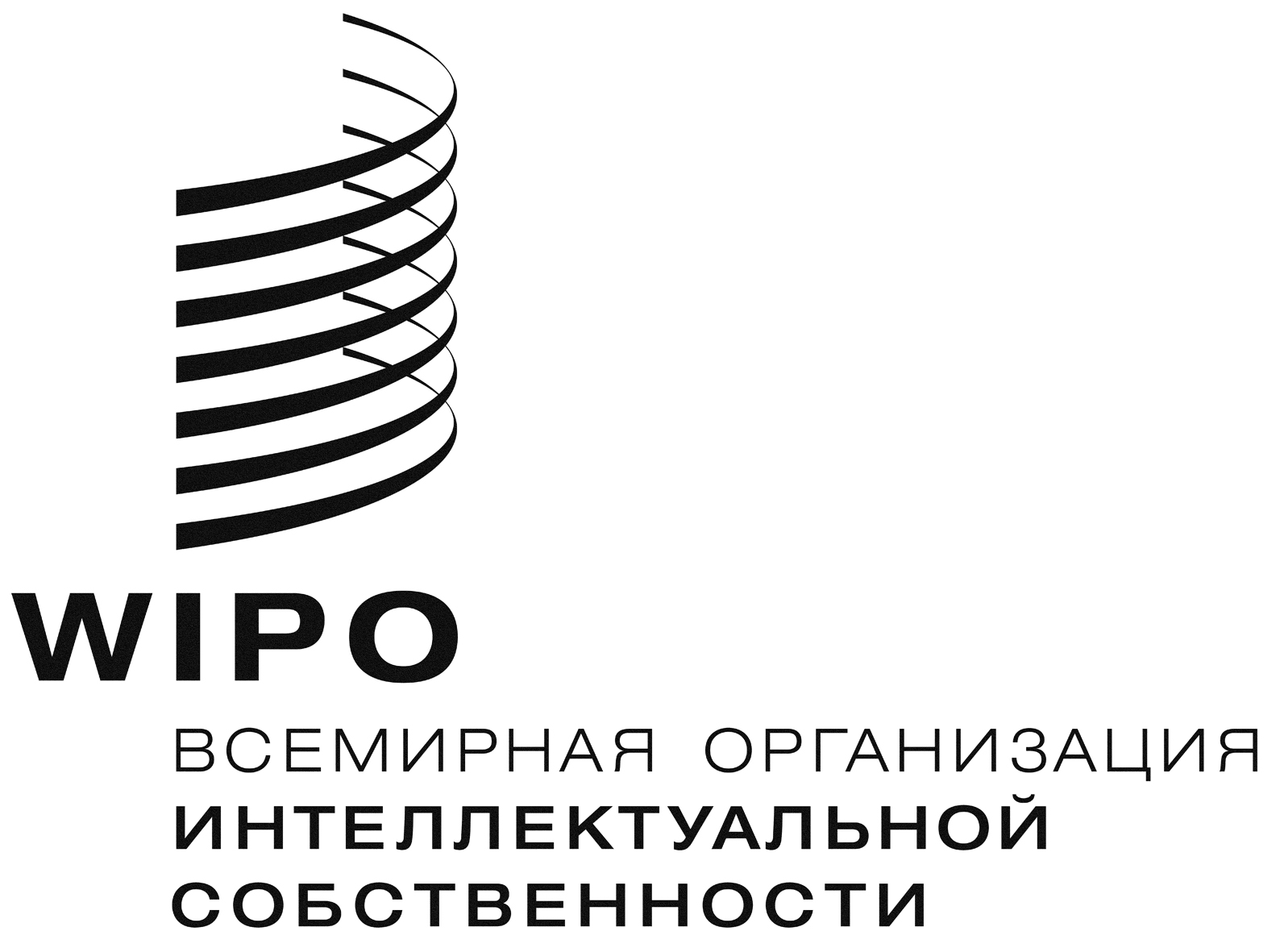 RPCT/CTC/30/13PCT/CTC/30/13PCT/CTC/30/13оригинал: английский оригинал: английский оригинал: английский ДАТА: 16 марта 2017 г.ДАТА: 16 марта 2017 г.ДАТА: 16 марта 2017 г.Область техникиКоличество сотрудников (в пересчете на занятых полную рабочую неделю) Средний стаж работы экспертом (лет)Образование Ученая степень: [У]Диплом магистра: [М]Диплом бакалавра: [Б]Механика28511% У, 72% М, 17% БЭлектричество/
электроника34612% У, 73% М, 15% БХимия371038% У, 62% МБиотехнология171041% У, 59% МИтого1167,6224% У, 67% М, 9% БГодОбласть техники20162015201420132012Механика726644626640656Электричество/
электроника2 3062 4982 4322 2342 202Химия2 0942 1231 9681 9662 202Биотехнология1 2931 2621 1421 1221 200Итого6 4196 5276 1685 9626 651ГодПроцедура 
подачи 20162015201420132012Первая национальная подача/внутренний приоритет734542740798804Приоритет по Парижской конвенции 320188313233339Переход на национальную фазу PCT5 3655 7975 1155 0015 508ГодОбласть техники20162015201420132012Механика320327315283263Электричество/
электроника722694670584531Химия225171171166175Биотехнология8081617790Итого1 3471 2731 2171 1101 059ПоказательНачиная сВремя (месяцев)До даты проведения поискаНе применимо Не применимоДо даты проведения первоначальной экспертизыС даты подачи28,5До даты выдачи патентаС даты проведения первоначальной экспертизы23,5ПоказательЧисло заявокВсе заявки, рассмотрение которых не завершено 16 892Заявки, ожидающие проведения поиска (после уплаты соответствующих пошлин)Не применимо Заявки, ожидающие проведения первоначальной экспертизы (после уплаты соответствующих пошлин)16 892